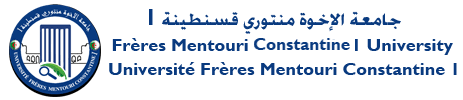 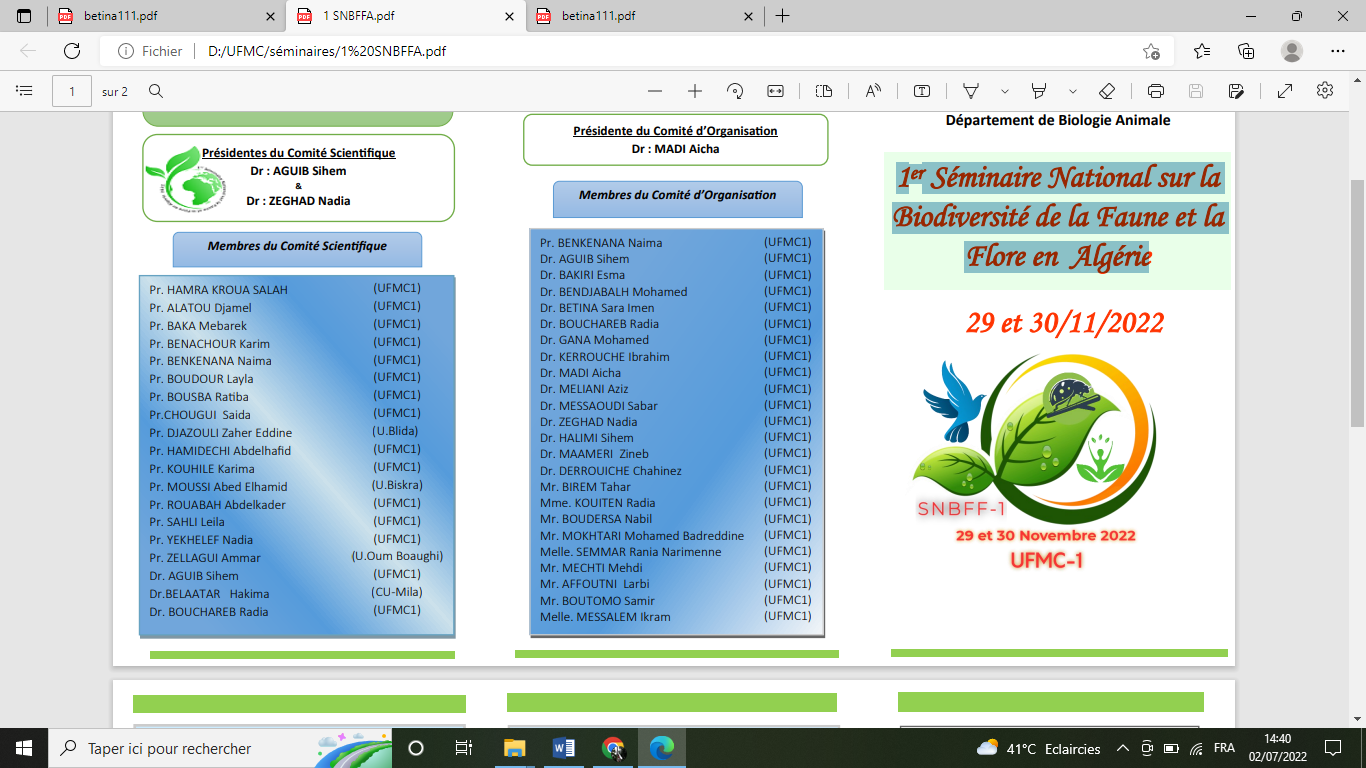 République Algérienne Démocratique et PopulaireMinistère de l’Enseignement Supérieur et de la Recherche ScientifiqueUniversité Frères Mentouri Constantine1Faculté des Sciences de la Nature et de la VieDépartement de Biologie et Ecologie Végétale & Département de Biologie Animale2022 - 2023Programme des communications orales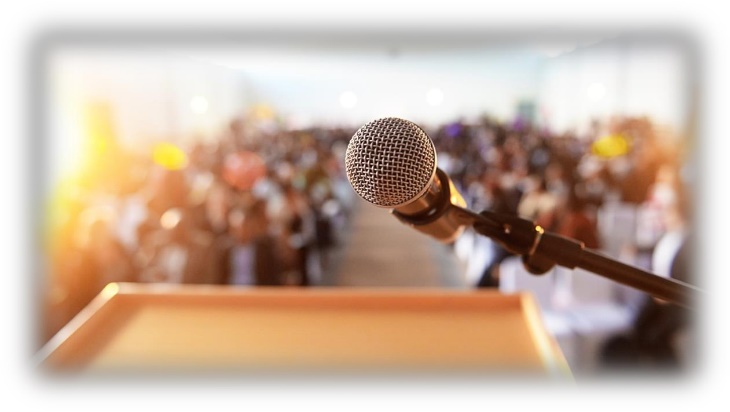 1ère journée : 29 novembre 20228H00 : Accueil et inscription des participants8H30 : Cérémonie d’ouverture du séminaire8H35 : Elocution de la présidente du séminaireDr BOUCHAREB Radia8H50: Elocution du Doyen de la Faculté des Sciences de la Nature et de la Vie Pr DEHIMAT Laid9H05 : Elocution de la Vice-recteur chargée des Relations ExtérieursPr YKHLEF Nadia9H15 : Elocution du Vice-recteur chargé de la Post Graduation et de la Recherche ScientifiqueDr CHEHILI Hamza9H30 : Elocution du Recteur et ouverture du séminaire Pr CHOUL BenchohraConférences plénières (Amphi 500 places)Modérateur: Pr SAHLI Lila9H45 – 10H20 : Pr MADANI KhodirIntitulé : Les produits du terroir, un projet structurant. Étude de cas : le figuier de barbarie.10H20– 10H30 : Débat10H40 – 11H00 : Pr GUENDEZ RamilaIntitulé : Ordre d’arrivée écologique de la biocénose fonctionnelle de l’oliveraie en Mitidja centrale. Approche sur la dynamique du psylle.11H00– 11H20 : Pr GAOUAR Semir Bechir SuheilIntitulé: The biodiversity level in prion protein gene (PRNP) in sheep, goat and dromedary rearing in Algeria.11H20 – 12H00: Pr BENACHOUR KarimaIntitulé : Abeilles et pollinisation : Incidences agro économique et écologique, causes du déclin et moyens de protection.12H00– 12H15 : Débat2ème journée : 30 novembre 20228H30 : Accueil et inscription des participantsConférences plénières (Amphi 500 places)Modérateur : Pr BOUSBAA Ratiba9H00 – 9H20 : Pr BELKHIRI AbdelmalikIntitulé : Les compléments alimentaires à base de plantes : problématique et contours d’un cadre réglementaire en Algérie.9H20 – 9H40: Pr ALATOU DjamelIntitulé : Biodiversité et Changements climatiques9H40 – 10H00: Dr KHALED HalimaIntitulé : La culture du Quinoa et ses intérêts en Algérie13H30 – 14H00 : Dr BELLIL InèsIntitulé : Rôle de l’incubateur et les structures annexes au sein de l’université.14H00 – 15H00 : Débriefing et recommandations du séminaire.15H00 – 15H30 : Elocution de clôture de la présidente du séminaire.Dr BOUCHAREB RadiaProgramme des communications par affiche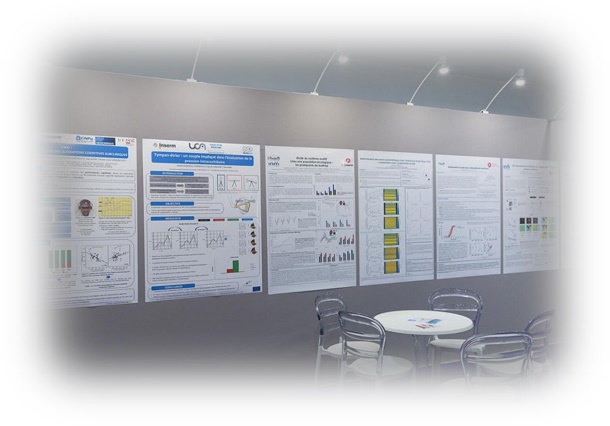 1èrejournée : 29 novembre 2022 (Hall 500 places)2ème journée : 30 novembre 2022 (Hall 500 places)PROGRAMME  DU 1er SEMINAIRE NATIONAL SUR LA BIODIVERSITE DE LA FAUNE ET LA FLORE EN ALGERIE (SNBFFA1)29 & 30 NOVEMBRE 202210H20 – 10H40 : Pause-café12H15 – 13H30 : DéjeunerSalle 01 : Biodiversité Faune et FloreModérateurs: DrAGUIB Sihem &  Pr SAHLI LilaSalle 01 : Biodiversité Faune et FloreModérateurs: DrAGUIB Sihem &  Pr SAHLI LilaSession 01 :13H30 – 14H45Or001 AGUIB SihemBiodiversité des insectes pollinisateurs du pommier (Malus communis L, Rosaceae) et de la fève (Vicia faba L, Fabaceae) dans la région de Constantine, Algérie.Or002 GHAOUACI SouadSpecies diversity and distribution for zooplankton in the wetlands of the Chlef region, western Algeria.Or003 MOUMENI NahlaInventaire faunistique et floristique associe aux Annélides Polychetes du littoral Est algérien.Or004 BOUDERBALA AmiraHabitat Preference of Sylviidae warblers of three forest habitat types, North-eastern Algeria.Or005 SADOUK GhaniaDiversité des gastéropodes terrestre au niveau de deux régions (Bouira, Tizi-Ouzou).Or006 HAMIDATOU KHATI WissamArid zones’ rodents and reptiles as valuable laboratory animal models for bio-clinical research: a review.DébatSession 02 :14H45 – 15H40Or007 YALLES SATHA AminaContribution à l’étude des Odonates et Macroinvertébrés des mares de la Moyenne et Haute Seybouse.Or008 BENHADJIRA AichaLa biologie de la reproduction du cratérope fauve (Argyafulva) dans des agrosystèmes du Sahara septentrional algérien.Or009 CHERITI OumnyaInventaire malacologique du bassin Kebir Rhumel.Or010 BELHIOUANI HadjerInfluence de l’activité anthropique sur la densité et la biodiversité malacologique dans le nord-est Algérien.DébatSalle 02 : Biodiversité Faune et Flore / Impact du changement climatique sur la Faune et la FloreModérateurs : Pr BOUSBAA Ratiba & Dr KHALED HalimaSalle 02 : Biodiversité Faune et Flore / Impact du changement climatique sur la Faune et la FloreModérateurs : Pr BOUSBAA Ratiba & Dr KHALED HalimaSession 01 :13H30 – 14H45Or011SAOUACHE YasminaUn aperçu sur la diversité de la faune carabique dans un paysage agricole « Culture de céréales » Constantine.Or012 KOHIL KarimaIntroduction à la biodiversité de la faune (l’extinction des mammifères et des arthropodes en Algérie).Or013 RIZI HadiaContribution à la connaissance de la diversité de la faune du sol au niveau de la forêt de Chaffia et lac Tonga (Nord-est Algérien).Or014 ZIANE NadiaLe peuplement des Fringillidés dans les milieux forestiers du Parc National d’El-Kala.Or015 BOUFEKANE BilalComposition et variations du régime alimentaire du sar commun Diplodus sargussargus (Sparidae) du secteur central de la côte algérienne.Or016 SOLTANI RoumaissaL’avifaune aquatique hivernante du marais e la Mekhada (Nord-est algérien).DébatSession 02 :14H45 – 15H40Or017 KHELFAOUI FaroukApproche descriptive des chiroptères dans le massif de l’Edough, Annaba.Or018 BENDAHMANE LotfiL’enregistrement de nouvelles espèces et la localisation de nouvelles aires de répartition de certaines espèces faunistiques par l’association environnementale Eco-Cirta de Constantine.Or019 HADJI LyndaStratégie printanière de thermorégulation de lézard des murailles dans un milieu forestier.Or020MELIANI AzizRôle des incendies dans la dynamique de l’enrésinement des subéraies du nord-est algérien.DébatSalle 03 : Biodiversité Faune et FloreModérateurs: Pr BENKENANA Naima & Pr BENACHOUR KarimaSalle 03 : Biodiversité Faune et FloreModérateurs: Pr BENKENANA Naima & Pr BENACHOUR KarimaSession 01 :13H30 – 14H45Or021 DERRADJ LotfiA lizard diversity snapshot in the poorly studied Mila Region of north-eastern Algeria.Or022 AIT TALEB LamiaBiodiversité odonatologique de la région de Kabylie avec une approche comparative entre écosystème.Or023 BABAAMER SalahCrossbred goats morphological characterization in Ghardaia region.Or024 DJELLAB SihemApport à la connaissance écologique de l'ordre des diptères dans la région de Tébessa.Or025 BOUGUESSA- CHERIAK LindaDiversité de la faune arthropodologique de la litière de quelques essences forestières dans la région de Tébessa (Extrême Est de l’Algérie).Or026 BOUFERMES RadiaSynthèses des travaux sur la reproduction de quelques rongeurs de désert Merionescrassus, Merioneslibycus, Pasammoysobesus et Gerbillus gerbillus.DébatSession 02 :14H45 – 15H40Or027 DERRADJ LotfiSummer occurrence of tick species (Acari: Ixodidae) on cattle in three regions of north-eastern Algeria.Or028 BELKHARCHOUCHE MouniraDiversité et abondance des espèces de Culicoides (Diptera : Ceratopogonidae) dans la région des hauts plateaux de l’ouest algérien.Or029 MOKRANI SlimaneDiversité des fonctionnelle de Pseudomonas: rôle dans la stimulation de la germination du haricot et le biocontrôle de la graisse commune du haricot.Or030 ZEMOULI ChouaibThe Culicidifauna of the arid region: Systematic and ecology.DébatSalle 04 : Biodiversité Faune et FloreModérateurs : Pr SAOUACHE Yasmina & Pr KOHIL KarimaSalle 04 : Biodiversité Faune et FloreModérateurs : Pr SAOUACHE Yasmina & Pr KOHIL KarimaSession 01 :13H30 – 14H45Or031 BOUDECHICHE NoreddineValorisation d’un biomatériau pour le traitement du colorant anionique en milieu aqueux par biosorption : Caractérisation et application.Or032 TRIKI DorsafValeur écologique et médicinale de la flore d'été des clairières des suberaies dans le Pnek.Or033 BOUAICHA BadreddineDiversité floristique et valeur écologique de la forêt de Béni Salah (Wilaya d'El Tarf).Or034 LOUHI HAOU SihemDiversité floristique et importance médicinale de la flore des lieux de repos après l'agriculture (cas de lisière de subéraie de Boumalek nord-est du Pnek).Or035 BOUKSIBA AbirEtat Ecologique Des Populations Du Genre Thymus Dans la Région D’Oum Teboul.Or036 TEBANI KenzaOrchids of the Constantine region: inventory and conservation.DébatSession 02 :14H45 – 15H50Or037 BOUCHARMA MarouaMise à jour de l’inventaire des Orchidoflore de la région de Souk-Ahras.Or038 BOUMENDJEL AdelEvaluation de la composition floristique des prairies au Nord-Est Algérien.Or039 ROUABAH ImeneContribution à la connaissance du métabolisme secondaire et activités biologiques d’une plante médicinale et aromatique salvia officinalis l. de la région de Sétif.Or040 : AISSAT AssiaEvaluation de la diversité phénotypique et cytogénétique du genre Avena L. en AlgérieOr041GUELLOUZA MarwaInventaire et caractérisation de la biodiversité floristique au niveau d’El Gheicha Wilaya de LaghouatDébat15H50 –16H20 : Pause-café10H00 – 10H30 : Pause-caféSalle 01 : Valorisation des ressources naturellesModérateurs: Dr MAAMMERI Zineb & Dr HALMI SihemSalle 01 : Valorisation des ressources naturellesModérateurs: Dr MAAMMERI Zineb & Dr HALMI Sihem10H30 – 12H00Or001 BOUHENNI HasnaValorisation of some algerian medicinal plants; fenugreek (Trigonella foenum graecum l.) and cumin (Cuminum cyminum l.) seeds.Or002 RAMLI ImanAntioxidants in plants as a valorization pattern emphasizing the need for the Conservation of Plant Biodiversity: Algeria as a case.  Or003 OULHACI DalilaDétermination des besoins de quelques cultures irriguées au « goutte à goutte » avec les eaux épurées de la station d’épuration de Sidi Khouiled (Ouargla).Or004 DJAHEL HaneneValorisation de la gesse (Lathyrus L.) : légumineuse fourragère et activités biologiques.Or005 BOUSSADIA Meriem ImenPhytochemical, antioxidant and antibacterial preliminary screening of a traditional Algerian medicinal plant, Cornulaca monacantha Del.Or006 MESSAOUDI SabarEtude de quelques paramètres biochimiques sur l’activité hépatoprotectrice  de l’extrait de la plante Citrullus colocynthis.Or007 ZERARGUIFatimaAntihemolytic, Antithrombotic effects of five flavonoids compounds isolated from Jordanian Varthemiai phionoids.DébatSalle 02 : Valorisation des ressources naturellesModérateurs: Dr ZEGHAD Nadia & Pr ZELLAGUI AmmarSalle 02 : Valorisation des ressources naturellesModérateurs: Dr ZEGHAD Nadia & Pr ZELLAGUI Ammar10H30 – 12H00Or008 ZEGHAD NadiaSafety assessment and analgesic activity (central and peripheral) of Pomegranate (Punica granatum L.) hydroalcoholic peel extract grow in East of Algeria, by using acetic acid, hot plate and tail immersion testsOr009MELLARI SouheilaFroid Magnétique Alternative au Froid Traditionnel.Or010 MEBARKI SalsabilÉvaluation du comportement dépressif et les effets bénéfiques de fluoxétine chez les rats soumis au régime cafeteria.Or011AYAD RadiaValorization des ressources naturelles dans les préparations dermocosmétiques: cas des plantes médicinalesOr012ZERARGUI FatimaAntihemolytic, Antithrombotic effects of five flavonoids compounds isolated from Jordanian Varthemia iphionoids.Or013MADI AichaEtude de l’effet antioxydant et anti-hyperglycémiant de l’extrait de Zizyphus lotus L de la région de l’Oued AlgérieOr014 SAFFIDINE KarimaAntioxidant and antibacterial activities of bulb extracts from Scilla maritimaDébatSalle 03 : Interaction Plantes-InsectesModérateurs : Pr SAHLI Lila & Dr BELATTAR Hakima  Salle 03 : Interaction Plantes-InsectesModérateurs : Pr SAHLI Lila & Dr BELATTAR Hakima  10H30 – 12H00Or017 KHELLAF NoraStratégie de surveillance et de gestion phytosanitaire des populations de la mineuse de la tomate Tuta absoluta Meyrick, 1917 (Lepidoptera : Gelechiidae) sous serre de tomate.Or018BELMIHOUB Hibet ErrahmeneLes interactions plantes-papillons dans les parcs urbain et périurbain de la ville de Sétif.Or019KHALADI OmarInventaire des ravageurs d’agrumes dans la région de Guelma.Or020HAMMOUDI AmelCaractérisation phytochimique et activité larvicide de l'extrait aqueux des feuilles de Lavandula stoechas à l' égard d'une espèce de moustique Culisetalongia reolata.Or021 HAMDANI MouradEtude du développement de la teigne de pomme de terre Phthorimaea operculella Zeller (Lepidoptera : Gelechiidae), sur culture de saison et d’arrière-saison en conditions humides et semi arides.DébatSalle 04 : Interaction Plantes-InsectesModérateurs: Dr BAKIRI Esma & Dr BETINA Sara ImèneSalle 04 : Interaction Plantes-InsectesModérateurs: Dr BAKIRI Esma & Dr BETINA Sara Imène10H30 – 12H00Or022RAHIM ZohraInfluence du pois chiche sur le développement d’une population d’Heterodera dans la région de Bouskene (Médéa, Algérie).Or023MAGHNI NoudjoudContribution des insectes pollinisateurs au rendement de la fève (Vicia faba L.) et la courgette (Cucurbitapepo L.) dans la wilaya de Khenchela.Or024 RAIS LyndaBiodiversité des insectes pollinisateurs de la fève (Vicia faba L.) et des plantes spontanées dans la région d’El-Hamma Khenchela.Or025ATMANI-MERABET GhaniaActivité acaricide d’espèces d’Eucalyptus Algériennes sur Varroa destructor des abeilles.Débat12H00 –13H30 : Déjeuner12H00 –13H30 : Déjeuner12H00 –13H30 : Déjeuner12H00 –13H30 : Déjeuner15H30 – 16H00 : Pause-caféBiodiversité Faune et Flore / Impact du changement climatique sur la Faune et la FloreModérateurs :Dr MAAMMERI Zineb, Dr HALMI Sihem, Dr ZEGHAD Nadia & Pr SAOUACHE YasminaBiodiversité Faune et Flore / Impact du changement climatique sur la Faune et la FloreModérateurs :Dr MAAMMERI Zineb, Dr HALMI Sihem, Dr ZEGHAD Nadia & Pr SAOUACHE YasminaSession 01 :11H00 – 12H00P001 : TAFARGHOUST MeriemContribution to the knowledge of aquatic Trichoptera Fauna in the Eastern Aures massif, North-Est Algeria: Biodiversity and Distribution.P002 : BELBEL FaitmaImpact de l’anthropisation sur le comportement alimentaire des méso prédateurs Genentta genetta et Canis anthus au massif forestier de l’Edough( région méditerranéenne).P003 : BOUDEMAGH Nour El HoudaEtude systématique et morphométrique  des espèces de Culicidae (Diptéra ; Nematocera) les plus abondantes au niveau du lac Fetzara (Nord-Est Algérien).P004 : ALATOU HanaBiodiversité et diagnostique des résineux de l’Arboretum de Draa Naga (Constantine).P005 : BOUSSAHA AminaHivernage et éco-éthologie des anatides au niveau de deux sites Ramsar du nord-est algérien : cas de Garaet Hadj-Tahar et du lac des oiseaux.P006 : TEBANI MohamedContribution à une étude phytoécologique des groupements Tetracclinier (Tetraclinisarticulata) dans la forêt de Tamedrara, Chlef.P007 : FERAGA MeriemLes éctoparasites de Testudo graeca dans le Nord-Est Algérien.P008 : MATALLAH RedouaneDiversity of benthic macro invertebrate community to assess biological water quality along Oued chiffa, Chrea National Park, Blida province.P009 : BOUHADOUACHE DjemaaBiodiversité de la flore messicole des champs céréaliers dans les zones montagneuses de la wilaya d'El Tarf.P010 : SIAGHI AhlemDiversité lichénique d'une zeenaie et d'une subéraie du massif forestier de l'Edough (Annaba, Algérie orientale).P011 : HAROUAKA AbdennourPhytodiversité des adventices de la culture de la pomme de terre dans la région de Skikda : aspects botaniques et agronomiques.P012 : BOUHARIS MarouaContribution à l’analyse du groupement des macro-invertébrés d’oued R’guibet (Parc national d’el kala).P013 : CHERIF IsmaheneRichesse et diversité floristique de l’écosystème à Tetraclinisarticulata, dans les matorrals des monts de Tlemcen (Algérie occidentale).P014 : TAOURIRT NermineApproche de la diversité des champignons endophytes de la phyllosphère de Posidoniaoceanica de la région  de Tigzirt (TiziOuzou, Algérie).P015 : GUELLATI KaoutherPremières données sur la phénologie du pigeon ramier Columbapalumbus dans la région de Souk Ahras, Nord-Est de l’Algérie.P016 : BOUKELOUA HafsaBiodiversité des mouches (Diptera, Brachycera) dans la région de Guelma.P017 : CHAMSEDDINE NarimaneDiversité de l’avifaune du marais de la Mekhadaa (site Ramsar ) Nord Est Algérien.P018 : MESBAH Amel Diversité de la faune macro-invertébré dans la région de Guelma : cas d’oued Seybouse.P019 : MEHAZZEM MeriemSelection of the best durum wheat genotypes according to their phenotypic biodiversity.P020 : RABAH Hazila FatimaImpact of air pollution on the lichen diversity of the city of El Tarf.P021 : AÏSSIOU FellaBiologie de la reproduction et comportement méiotique des formes spontanées de Brassicarapa L.P022 : BOUBERTAKH HadjerTotal phenolic content and in vitro antioxidant activity of Achillea species.P023 : BOULEMTAFES AmirDiagnostic de la diversité animale et végétale du littoral de la péninsule de l’Edough. (nord-est algérien).P024 : BAALIA Sara Stationnement et comportement diurne du Canard Souchet hivernant sur le Lac des oiseaux (wilaya d’el Tarf).P025 : BENCHAIBA lamirAperçu sur l’avifaune forestière de la chênaie de Kasserou (parc national de Belezma) Est Algérien.P026 : HABBECHE AmiraCaractérisation phénologique et biométrique des herbiers de posidonie « Posidoniaoceanica (L.) Delile 1813 » dans le golfe d’Annaba.P027 : ZOUATINE OumymaEtude d’occupation spatio-temporelle de scorpion Androctonus australis (Linnaeus, 1758) dans la vall3ée du M’Zab, Ghardaïa, Sahara algérien.P028 : BOUROUMANA SalmaContribution à l’étude des macroinvertébrés benthiques des écosystèmes lacustres dans la région d’El Tarf.P029 : LAREF NarimanBiodiversité des Lépidoptères Rhopalocères en fonction de la diversité floristique du massif forestier de l’Edough Annaba.P030 : ADAOURI IsmahaneCyanobacterial abandance and diversity in Northwestern Algeria:  case of Hammam Boughrara dam.Session 02 :12H00 – 13H00P031 : BENZEBOUCHI OUISSAL Contribution à l’étude du comportement diurne du Canard siffleur (Anas penelope) et du Canard souchet (Spatula clypeata) au sein d’une zone humide de la wilaya d’el-tarf : Cas du lac des oiseaux.P032 : BENHACENE Racha Diversité de la faune aranéologique de la région d’Annaba « l’Edough ».P033 : LEKADIR AliFood Habits of the North African Green Frog Prophylaxsa haricus (Linnaeus, 1758) (Anura: Ranidae) in the Lake Tonga, Algeria).P034 : NAIDJA Amani Variation de la structure des peuplements de tortues d’eau douce dans des habitats contrastés.P035 : ZAANOUNE Leila The effect of the altitudinal gradient on the diversity and composition of macro-invertebrates of some streams in Aures region (northeastern Algeria). Preliminary results.P036 : DERROUICHE ChahinezBiodiversité des orthoptères (Insecta, Orthoptera) dans la région d’Oum El Bouaghi.P037 : HAMMANA ChaymaContribution à l’inventaire de la biodiversité faunistique de l’Oued Seybouse-Guelma (Nord-Est Algérien)P038 : YAHIAOUI SihamRekiaDiversity of Diptera in a natural ecosystem in Djelfa.P039 : BENMAAMAR Hayat Biodiversité de la faune de la litière de l’essence forestière Juniperusoxycedrus dans la région de Tébessa (extrême Est de l’Algérie).P040 : BOUHASSOUN SihamLa reprouction de l’hirondelle rustique Hirundorustica (LINNE, 1758) dans la station de Zenata, Tlemcen, Algérie.P041 : BETINA Sara IméneRevision of the spatial distribution of the genus Oedipoda in eastern Algeria: issues and economic importance.P042 : KECHRID Rachid Test de l'hypothèse de l’environnement difficile et teste L'hypothèse du gradient altitudinal sur diversité des cynipidés gallicoles associés aux chênes zeen de la Région nord-est d’Algérie.P043 : AMAMRA SabrinaBiodiversity of endoparsites in Mytilus galloprovinciallis bivalvemollusc Bioindicator species of pollution in the gulf of Annaba.P044 : MEDERBAL Kamel EddineMise en place d’un système d’information géographique pour la cartographie des milieux naturels et semi-naturel incendies de la wilaya d’El Tarf.P045 : ABDERREZAK SirineNesting behaviour and biology of Anthidiumflorentinum (Fabricius, 1775) in an urbanised area (Ali  Mendjeli, Constantine).P046 : BOUGUESSA slimBiodiversité de la faune orthoptérologique associée à deux types de culture dans la région de Tébessa.P047 : OUCHTATI NadiaEtude de la diversité des coléoptères carabiques et des araignées dans l’espace vert de la cascade de Hammam Debagh (Guelma ).P048 : BELKACEM RozaGrey Wagtail's comparative trophic menu strategy during the nuptial and inter-nuptial periods in the western Babors region (Bejaia, Algeria).P049 : SAAD AhmedButterfly species richness and abundance change along an altitudinal gradient in agricultural sites in M'sila region.P050 : HADIBY RachedDynamique comparée des peuplements de Coléoptères Saproxyliques entre milieux naturels et milieux post incendiés dans le massif forestier de l’Edough (Nord est algérien).P051 : MOHAMMEDI KenzaContribution à la caractérisation phénotypique des races ovines dans les régions Aurès, Hodna et Zibane.P052 : BENOTMANE KameliaHesniImpact du sanglier Sus scrofa sur les propriétés physico-chimiques du sol et la régénération forestières dans le massif montagneux de l’Edough.P053 : LOUASSA SamiraValeur ornithologique d’une zone humide périurbaine des hautes plaines de l’est algérien, la zone humide El Hammam wilaya Bordj Bou Arreridj.P054 : KEMICHE KhamsaLes effets toxicologique directes et différés de l’extrait aqueux des feuilles fraiches de la plante Peganum Harmala sur Drosophila melanogaster.P055 : CHOUARFIA MalikaCaractérisation et valorisation des zones humides dans la région de l’Aghouat.P056 : BELLACHIA GhadaEtude de la variabilité morphologique (feuilles) de l’espèce Phillyrea angustifolia L., au sein de trois populations naturelles d’Algérie.P057 : HAMDI RayeneLa qualité de l’eau en relation avec les Chironomidae (Insecta, Diptera) et des Annélides Oligochète des milieux aquatiques au Nord- Est Algérien (cas de le Marie de la Mékhada).P058 : BESSOUF FairouzEtude systématique des insectes (Hymenoptera:Apoidea) de la région Beni Foudhala El Hakania à Ain Touta, (W. Batna).P059 : HENADA Rania Lina Ikram Rôle fonctionnel du marais d’el Mellah  pour la richesse floristique.P060 : RABAH HAZILA FatimaUtilisation de la biosurveillance lichenique sur la zone industrialle Sonatrach de la ville de Skikda.Session 03 :13H00 – 14H00P061 : AIT KAKI LamiaGhanimaEnergetic and Environmental Valorization of Renewable Resources (Solar and wind power generation in Constantine Algeria).P062 : BENLOUCIF Neila AhlemLes ripisylves de la péninsule de l’Edough (Nord-Est algérien) : Biodiversité et menaces.P063 : AMAMRA Fatima Biodiversity of Platyhelminthes Parasites of the Bivalve Mollusc Donaxtrunculus (Bioindicator Species of Pollution in the Gulf of Annaba in the North East of Algeria).P064 : BEHOUHOU Mohamed LamineImpact de la matière organique sur les paramètres morphologiques et physiologiques du blé dur (Triticumdurumdesf.) dans la région sud de la wilaya de Constantine (Algérie).P065 : GUERFI ImenDifférents insectes liés aux blés de la région de Constantine.P066 : BENMOUHOUB HACHEMAOUI KarimaEtude préliminaire de la biodiversité des Isopodes terrestres dans la région de BejaiaP067 : FRIH Abdelaziz Impact de la pollution sur la distribution spatiale des populations de tortues d’eau douce dans le Nord – est algérien.P068 : KORICHI AtikaThe habitat used by the black rat Rattus rattus in the date palm agro-system (case of the region of Ouargla).P069 : SAHLI Samir Etude de comportement de quelques génotypes de blé dur (Triticum Durum Desf.) face au stress hydrique dans la région de Sétif.P070 : SAHLI Samir Valorisation de la filière oléiculture dans la région de Skikda.P071 : CHOUIA AbdeldjabbarÉtude de la filière du lait de chamelle dans la région d'El-oued.P072 : BOUCHEMAL Karima Evaluation de la diversité génétique de quelques cultivars de palmier dattier (Phoenix dactylifera L.) à l'aide de marqueurs SSR.P073 :ABEDAbirInventory of the Pamphagidae family in four regions of eastern Algeria, Algeria.P075 : MESSELEM IkramDiversité des pollinisateurs et leur rôle dans la pollinisation de la luzerne Medicago sativa L 1753 dans la région de Constantine.P076 : BENSALEM Wafa RandaInfluence des facteurs envirennementaux sur la production laitière.P077 : SEMMAR Rania NarimaneLe développement agronomique et l’évaluation de la composition chimique de trois variétés de l’espèces (Chenopodium quinoa willd.) cultivée dans la région semi-aride en Algérie.P078 : KARA KarimaL’impact du déficit hydrique sur les paramètres rhéologiques de quelques variétés de blé tendre (Triticum aestivum).P079 : BENKADJA SarahEffets de stress oxydative sur l’accumulation de proline, des sucres solubles et de malondialdehyde (MDA) chez dix génotypes de blé dur (Triticum durum Desf.).P080 : HAYOUN Houda Evaluation des effets du stress hydrique sur l’accumulation de la proline et la teneur en pigments photosynthétiques chez le blé dur (Triticum durum Desf.).P081 : GANA Mohamed Impact du changement climatique sur le rendement de blé dur : Cas de la wilaya de Constantine.P082 : SAAD AhmedThe effects of climate change on the olive tree yield in M'sila Region.P083 : BADIS MehdiImpact du changement climatique sur la répartition géographique du gobemouche de l’Atlas lors les prochaines décénies.P084 : MELLARI Souheila Les Coulis de Glace.P085 : BENKNANA NaimaLa faune acridienne (Orthoptera,Insecta) du nord algerien..P086 : SAKRAOUI Rym  Impact des incendies sur la structure et la dynamique du peuplement de lepidopteres rhopaloceres dans le massif montagneux de l’edough (Nord-Est Algerien).P087 : DADCI  Walid hemoparasites des populations de l’hirondelle rustique (hirundo rustica rustica) qui nichent dans un milieu pari urbain de la wilaya d’annaba (Nord-Est Algerien).P088 : ABDELLAOUI Halima SadiaComparaison entre deux espèces d’Atherines marines appartenant au complexe d’espèces Atherina boyeri dans le golfe d’Annaba.Valorisation des ressources naturelles / Interaction Plantes-InsectesModérateurs : BENKENANA Naima, AGUIB Sihem, BOUCHAREB Radia & MESSAOUDI SabarValorisation des ressources naturelles / Interaction Plantes-InsectesModérateurs : BENKENANA Naima, AGUIB Sihem, BOUCHAREB Radia & MESSAOUDI SabarSession 01 :11H00 – 12H00P001 : CHAHNA Renda The valorization of bioactive compounds through phytochemical investigation, antioxidant activity and histo-anatomical study of a medicinal plant from Mila city, Algeria (Ecbalium elaterium L.).P002 : ZERROUKI Sara Antiproliferative activity and GC-MS analysis of  chloroform extract of an Asteraceae specie.P003 : BENAYACHE FeryalValorisation des extraits végétaux des plantes aromatiques algériennes.P004 : LABIODH SawsenPouvoir antioxydant par la méthode de DPPH et par le test de de B-carotène de la plante Artemisia herba alba Artemisia compestris.P005 : DJERROUD Naima Treatment of an indutrial wastewaters by electrocoagulation (EC ) using Al electrodes assisted by the mucilage of Opuntia ficus indica.P006 : DJEKOUN MeriemRecherche et évaluation de l'activité antifongique de l'huile essentielle de Mentha rotundifolia.P007 : MAHDEB NadiaAcute and subacute toxicity of Rutamontana extract on female rats: effect on liver and kidney.P008 : DJELID HadjerOlive mill-based lignocellulosic waste as a substrate for halotolerant endo- 1,4-β-glucanase production from high promising multienzyme-producing Bacillus velezensis H1 without pretreatments.P009 : TALBI AminaL’effet protecteur de Silybummarianum contre hématotoxicité induit par la consommation de l’éthanol.P010 : HAMOUDI MeriemEvaluation of antioxidant activity of aqueous extract derived from two medicinal plants viscum album and cassia fistula.P011 : DJOUDER ChaoukiActivité anti-inflammatoire d'un puissant inhibiteur sélectif de la 5-lipoxygénase "curcumine" en comparaison avec Zileuton.P012 : BOUSSENA AbdelhadiPhytochemical screening, evaluation of phenolic content and antioxidant activity of a plant from the Algerian Sahara «Haloxylonscoparium».P013 : LAIDOUDI NourelhoudaValorisation des ressources naturelles cas de cépages des vignes en l’Algérie.P014 : TAHIR Fatima ZahraEvaluation de la teneur en flavoinoides de l’extrait éthanolique de la parche de café.P015 : MORTET Ahmed L’effet du marc de café sur la germination des graines de blé dur (Triticum turgidum L. subsp. Durum Desf.).P016 : BENABDELAZIZ ImaneNew prinsepiol-type lignan from helianthemum sessiliflorum.P017 : CHERIBET MawahibThe total phenolic and flavonoid contents and antioxydant effect of Sillene gallica.P018 : SAOULI FathiaEvolution d’effectifs et de races camelines en Algérie et dans le monde « Etude bibliographique ».P019 : BELLEL NadjouaUtilisation et Valorisation Energétiques de La Flore Locale.P020 : GOUDJIL RimaChemical Composition and Anticholinesterase Activity of the Essential Oil of Leaves of Lawsoniainermis Linn from Algerian Sahara.P021 : CHEMLAL AzeddineEvaluation de la diversité agro-morphologique chez quelques populations algériennes de maïs (Zeamays L.) d'origine Saharienne.P022 : AISSA SoumayaValorisation de l’utilisation d’alfa comme un milieux alimentaire pour la culture d’une champignon comestible du genre pleurote.P023 : BENALIA RaniaImpact des boues résiduaires sur la teneur en proline, protéines totales et la croissance de la tomate industrielle cas de Rio Grande.Session 02 :12H00 – 13H00P024 : YAHIAOUI WahibaEtude de la possibilité d’application de la mycorhization entre Terfez-helianthemum en conditions contrôlées (la terféziculture) au niveau de la région aride en Algérie.P025 : ZEGHAD Nadia Contribution à une étude de l’effet hépatoprotecteur de l’extrait brut d’écorce de Punica granatum L.P026 : ABADA FatenPhytochimie et détermination de la quantité des polyphénols et des flavonoïdes et évaluation de l’activité antioxydante d’extrait méthanoïque d’une plante du genre Ferula.P027 : MEZRAG Abderrahmnechalcone compounds and in vitro antioxidant activity of ononis angustissima extracts.P028 : CHAOUIRebihaEfficacité d’utilisation de l’azote atmosphérique par l’association des cultures céréales –légumineuses en condition de déficience en phosphore.P029 : LOUCIF HanineLes mécanismes d’adaptation agro-physiologique aux contraintes biotiques et abiotiques chez la symbiose rhizobia-pois chiche.P030 : MESSAOUDI SabarEvaluation de l’activité antihyperlipidémique et anti-inflammatoire de l’extrait de la plante Phoenix dactylifera.P031 : OUNAISSIA Karima Evaluation de l’activité antioxydante de l’huile essentielle de Rosmarinus officinalis L. de la région de TébessaP032 : OUNAISSIA KarimaEvaluation de l’activité anti inflammatoire de l’huile essentielle de Rosmarinus officinalis L. de la région de Tébessa.P033 : DRAOUI Aichaدراسة التركيب الكيميائي والانشطة التازريةالخافضة للحرارة للزيوت العطرية و خلائطها لكل من (Citrus aurantium) النارنج ، (Citrus limon) الليمون، (Artemisia campestris)التفقتP034 : BOUARURA AminaAntioxydant and anticholinesterase activities of algerian propolis.P035 : RAHMOUNE IbtissemValorisation de l'espèce Salvia hispanica (lamiaceae) ; la culture du 21 siècle et l'introduction en Algérie dans les régions arides et semi arides.P036 : MOKHTARI Mohamed BadreddineOrigines Botaniques, Composés Phénoliques et l’Activité Anti-Inflammatoire d’un Extrait Alcoolique du Pollen d’Abeille Collecté de la Région de Guelma.P037 : KERROUCHE IbrahimInfleunce  de bois rameal fragmente (brf) sur la régénération  des sols cultives.P038 : SEMMAR Rania NarimaneComparaison des composants minéraux (K, Na, P et Mg) de deux variétés de l’espèce (Chenopodium quinoa WILLD.).  P039 : RYMA MounaActivités antioxydante et anticholinestérase de deux espèces du genre Linum.P040 : HAMOUD Nour-el-HoudaTotal phenols and Flavonoids contents of Aromatic herb and medicinal specie of Lamiaceae (Overview).P041 : HALMI Sihem Caractérisation chimique et activités biologiques (in vivo et in vitro) de l’extrait des graines de Lepidium sativum.P042 : ACHILI ImeneActivité antioxydante des différents extraits des parties tiges et fruits d’une sous-espèce médicinale algérienne du genre Pistacia.P043 : BELKACEM Imane Etude in vitro de l’activité antagoniste des actinobactéries telluriques.P044 : NOUI AmiraCaractérisation par LC–DAD–ESI-MS/MS des polyphénols  présents  dans la  plante algérienne Daucus muricatus.P045 : MADI AichaEffet hypocholestérolémique de l’extrait de Natten sur des rats.P046 : BAGHRICHE IbtissamThe effect of Astragalus armatus  on Antioxidant enzymes in Methionine induced Hyperhomocysteinemia in mice.Session 03 :13H00 – 14H00P047 : TARTOUGA Maya AbirL’effet d’extrait de lichen sur la dermatite atopique induite chez les souris.P048 : BENSAFIDDINE FerihaEffet antioxydant et antiinflammatoire des extraits de trois plantes locales.P049 : BENGUECHOUA Imane MebarkaEtude de la fraction lipidique des feuilles de sumac (R. Coriaria L.)P050 : ABDELAZIZ OuidadIsolement  et identification  des souches fongiques  à partir du sol agricole de la région de Constantine.P051 : SLIMANI AbdelkaderPotentiel antioxydant des extraits de la plante Astragalus maurorum d’origine algérienne.P052 : FILALI SamirEtude comparative de quelques génotypes de nouvelles  obtentions de blé tendre (Triticum aestivum L.) sous les conditions subhumide (zone  d’El Harrouch).P053 : LABED Hanane Caractérisation phéno-morphologiques d’une céréale secondaire ( Sorghum bicolor).P054 : BOUDECHICHA Amel Activité antioxydante et cytotoxicité de l'huile essentielle de Thymus algeriensis.P055 : BOUKABACHE MeriemIn vitro antioxidant and anticholinesterase activity of Aloysiacitrodora L., leaves.P056 : SMAALI Mohamed El Amine Antioxidant, α-amylase inhibitor and GC/MS analysis of chlorophormic fraction of Astragalus membranaceus.P057 : KERROUM Fatima Artemisinin HPLC Quantitative Analysis of Artemisia campestris leaves in Western Algeria.P058 :HAROUNI Sofiane Photocatalytic Degradation Behavior of Gentian violet under UV Irradiation with Several Kinds of ZnO as a Photocatalyst.P059 :LAID NassimaUtilisation de la Maghémite comme oxyde de fer catalyseur dans le système photo-Fenton hétérogène en milieu aquatique.P060 : BOUANIMBA Nour Etude phytochimique et évaluation des activités biologiques d’une plante algérienne du genre Centaurium (Gentianacea).P061 : BOUDERSA NabilEvaluation de la diversité de quelques variétés de blé tendre (Triticum aestivum L.) à l'aide de marqueurs biochimiques.P062 : BOUCHAREB RadiaBiochemical study and biological activities of two medicinal plants of eastern Algeria Olea europaea L. Thymus vulgaris L.P064: MOUELLEF Adra: CAROB (Ceratonia siliqua L.): medicinal and therapeutic virtues.P063 : HAMANI SihamInteraction entre la bruche de la fève Bruchus rufimanus et les deux variétés de fève Séville et Aguadulce.P064 : MECHERI HadjerEtat de santé des pinèdes de la région de Djelfa (Atlas saharien, Algérie).P065 : BAKIRI EsmaInfluence des insectes pollinisateurs sur le rendement du pommier (Malus communis L.) dans la région de Constantine.P066 : BELLILI AbdelmalekP067: BELBEL Fatma Importance de la part de végétation dans le régime alimentaire et la distribution des populations d’un prédateur mésocarnivore.